Supplementary InformationFigure S1 – Flowchart describing eligibility, enrolment, withdrawal, participation and response rates for primary schools, primary-school staff, primary-school students over 6 SIS rounds, 2020-2021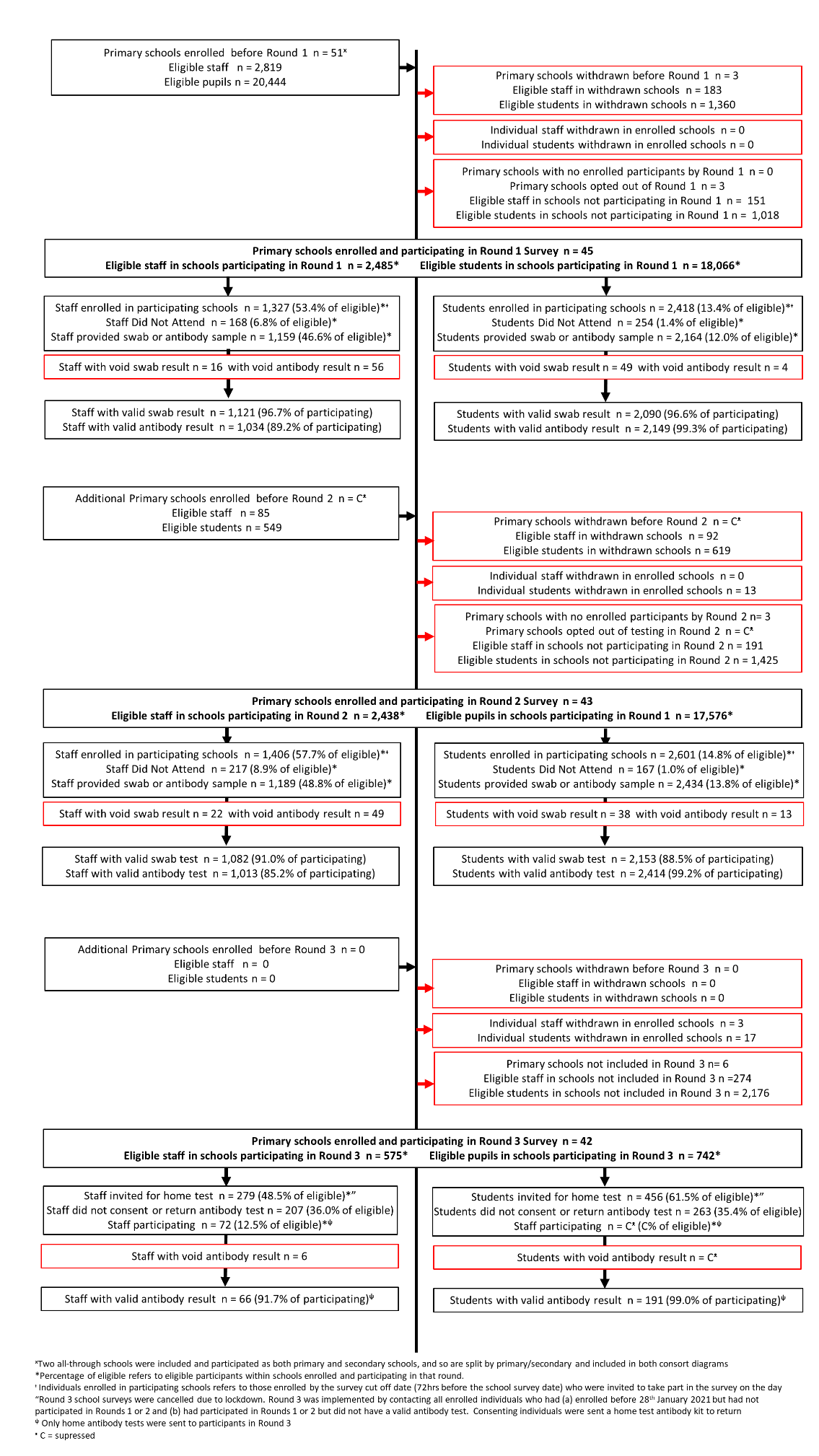 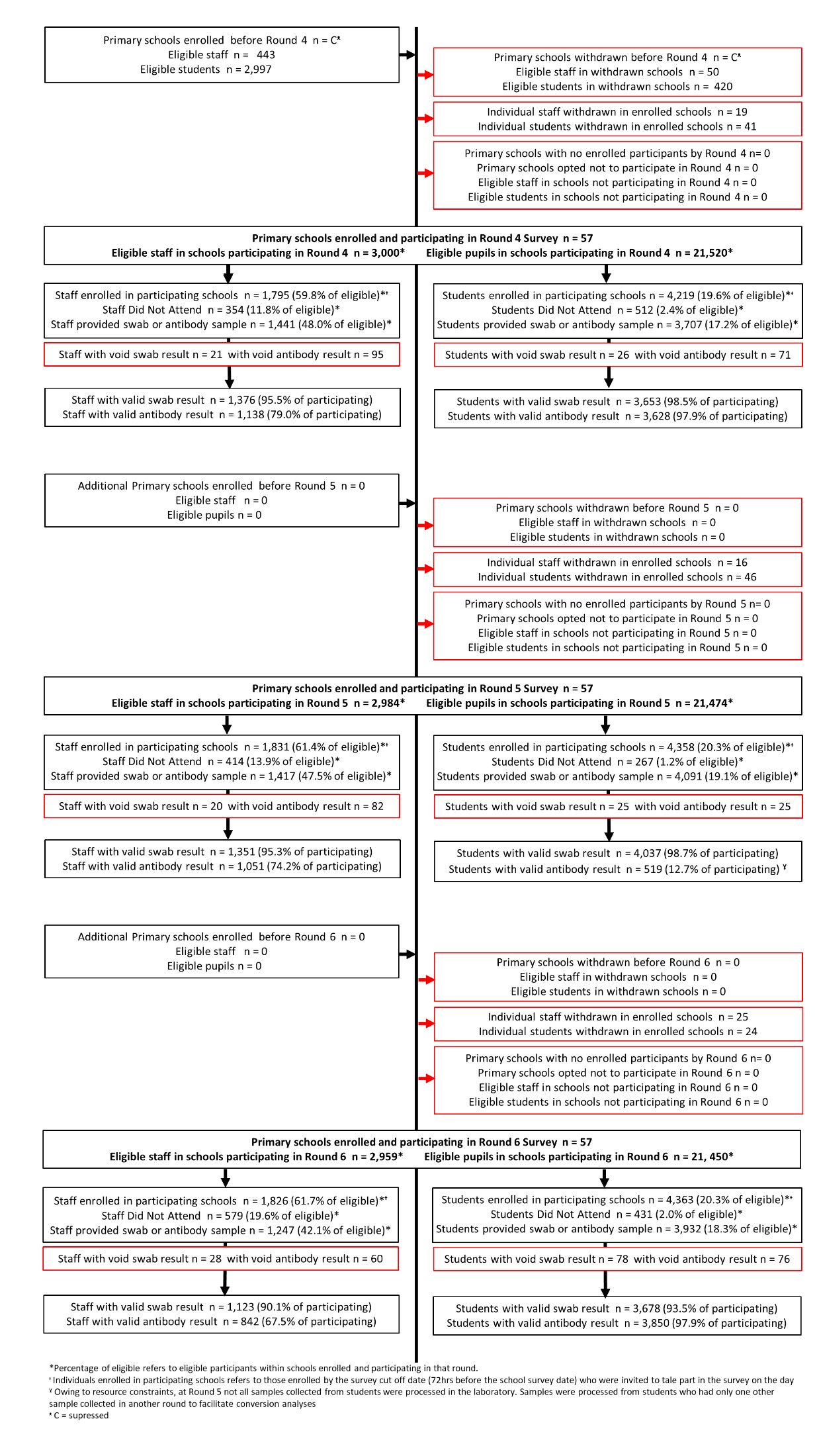 Figure S2 – Flowchart describing eligibility, enrolment, withdrawal, participation and response rates for secondary schools, secondary school staff and secondary school students over 6 SIS rounds, 2020-2021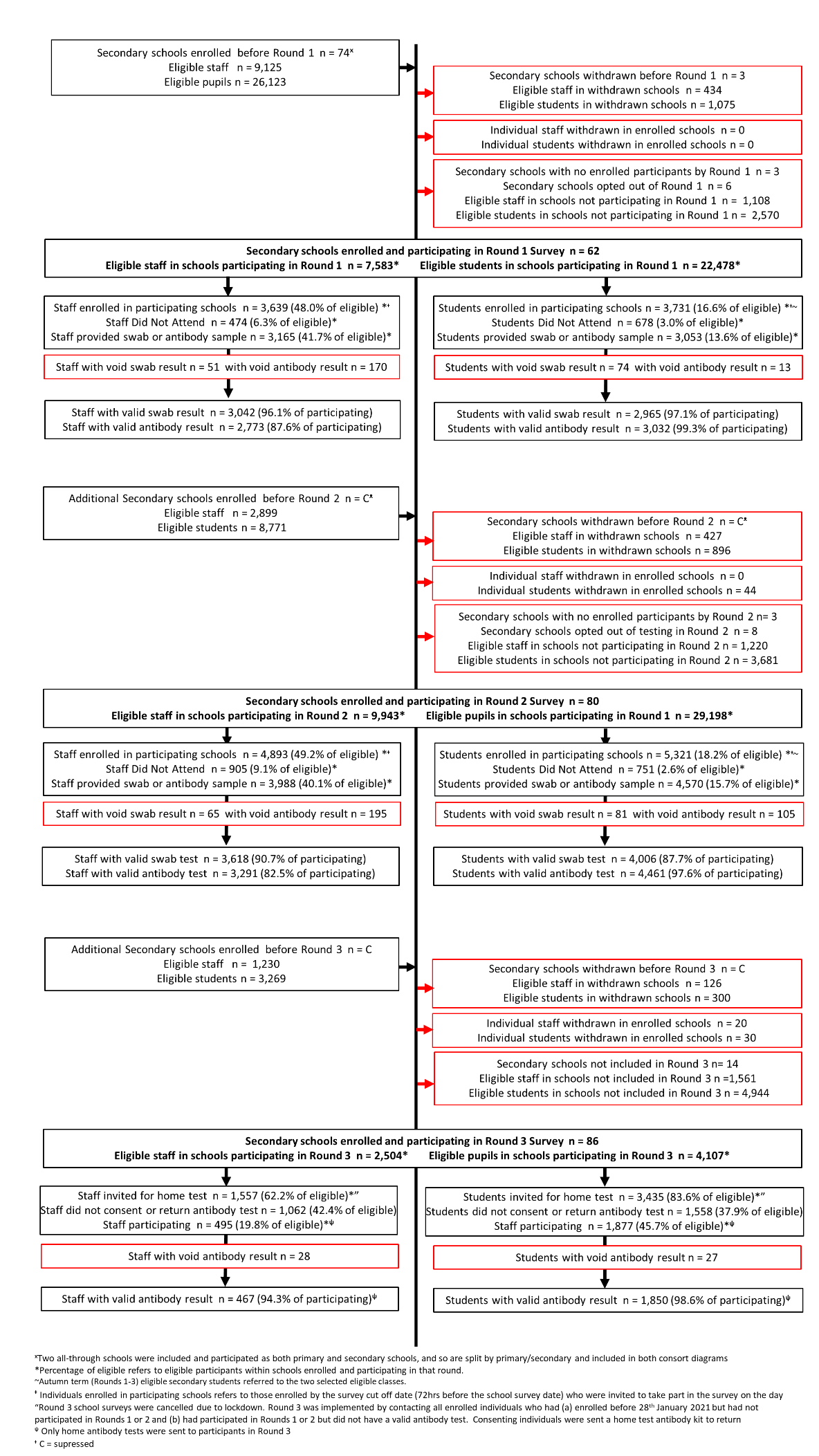 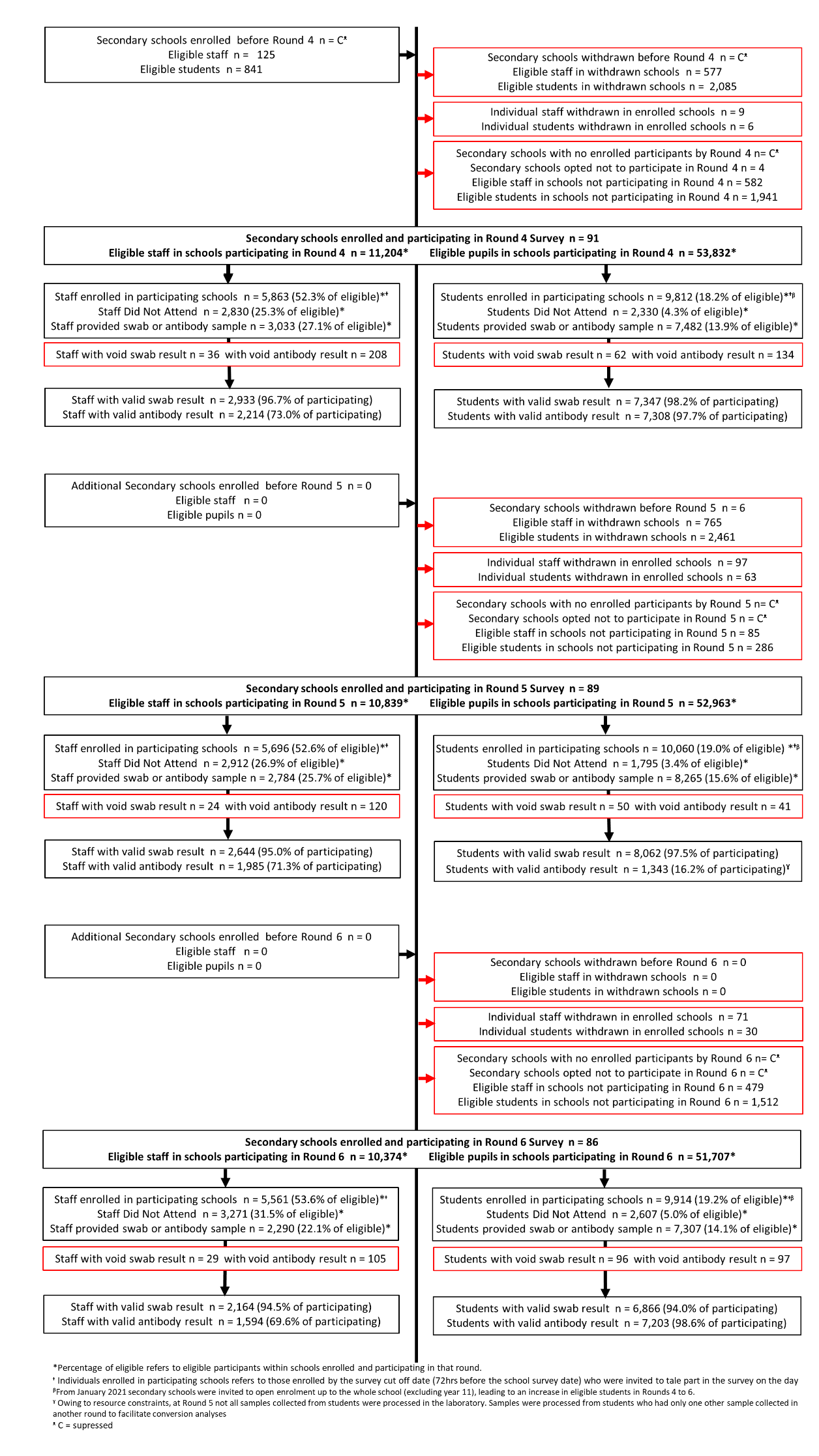 Table S1a: Sociodemographic characteristics of primary-school staff who participated in SIS roundsC = SuppressedTable S1b: Sociodemographic characteristics of primary-school students who participated in SIS roundsC = SuppressedTable S1c: Sociodemographic characteristics of secondary-school staff who participated in SIS roundsC = SuppressedTable S1d: Sociodemographic characteristics of secondary-school students who participated in SIS roundsC = SuppressedTable S2 – Current infection prevalence at each round by school and participant type during 6 SIS rounds, 2020-2021, accounting for clustering by school and local areaC = SuppressedTable S3 – Antibody prevalence at each round by school and participant type during 6 SIS rounds, 2020-2021, accounting for clustering by school and local area*Adjusted for sensitivity (0.80) and specificity (0.99), using p=(q+specificity−1)/(sensitivity+specificity−1), where p is the adjusted proportion positive and q is the observed proportion positive.Table S4 – Incidence of antibody acquisition, per 1000 person-weeks, between SIS rounds by school and participant type, 2020-2021, accounting for clustering by school.C = SuppressedTable S5a – Infection prevalence in schools at each round by Local Authority area – primary-school staffC = SuppressedTable S5b – Infection prevalence in schools at each round by Local Authority area – primary-school studentsC = Suppressed Table S5c – Infection prevalence in schools at each round by Local Authority area – secondary-school staffC = Suppressed Table S5d – Infection prevalence in schools at each round by Local Authority area – secondary-school studentsC = Suppressed Table S6a – Antibody prevalence in schools at each round by Local Authority area – primary-school staffC = Suppressed Table S6b – Antibody prevalence in schools at each round by Local Authority area – primary-school studentsC = Suppressed Table S6c – Antibody prevalence in schools at each round by Local Authority area – secondary-school staffC = Suppressed Table S6d – Antibody prevalence in schools at each round by Local Authority area – secondary-school studentsC = Suppressed Round 1n (%)Round 2 n (%)Round 3 n (%)Round 4 n (%)Round 5 n (%)Round 6 n (%)Overall--1159 (100.0)1189 (100.0)72 (100.0)1441 (100.0)1417 (100.0)1247 (100.0)Transmission Sep-2020Low392 (33.8)395 (33.2)34 (47.2)454 (31.5)435 (30.7)393 (31.5)High767 (66.2)794 (66.8)38 (52.8)987 (68.5)982 (69.3)854 (68.5)School rural/urbanRural80 (6.9)62 (5.2)7 (9.7)128 (8.9)112 (7.9)113 (9.1)Urban city and town360 (31.1)404 (34.0)34 (47.2)556 (38.6)554 (39.1)500 (40.1)Urban conurbation719 (62.0)723 (60.8)31 (43.1)757 (52.5)751 (53.0)634 (50.8)Age group (years)<5 years0 (0.0)0 (0.0)0 (0.0)0 (0.0)0 (0.0)0 (0.0)5-9 years0 (0.0)0 (0.0)0 (0.0)0 (0.0)0 (0.0)0 (0.0)10-14 years0 (0.0)0 (0.0)0 (0.0)0 (0.0)0 (0.0)0 (0.0)15+ years0 (0.0)0 (0.0)0 (0.0)0 (0.0)0 (0.0)0 (0.0)<35 years324 (28.4)323 (27.5)15 (20.8)372 (25.8)357 (25.2)298 (23.9)35-44 years288 (25.2)300 (25.5)22 (30.6)388 (26.9)384 (27.1)336 (27.0)45-54 years330 (28.9)342 (29.1)21 (29.2)439 (30.5)442 (31.2)412 (33.1)55+ years200 (17.5)210 (17.9)14 (19.4)C234 (16.5)CData not available17140C0CGenderMale109 (9.6)123 (10.5)5 (6.9)144 (10.0)CCFemale1032 (90.4)1051 (89.5)67 (93.1)1294 (90.0)1267 (89.5)1127 (90.6)Data not available181503CCEthnicityAsian / Asian British48 (4.2)62 (5.3)C72 (5.0)70 (5.0)67 (5.4)Black / African / Caribbean / Black British7 (0.6)9 (0.8)0 (0.0)7 (0.5)7 (0.5)6 (0.5)Mixed / Multiple ethnic groups13 (1.1)14 (1.2)C12 (0.8)14 (1.0)10 (0.8)Other ethnic group4 (0.4)4 (0.3)0 (0.0)5 (0.3)5 (0.4)5 (0.4)White1067 (93.7)1082 (92.4)63 (87.5)1338 (93.3)1314 (93.2)1153 (92.9)Data not available20180776IMD 2019 quintiles1281 (24.8)286 (24.6)16 (22.9)326 (22.8)330 (23.5)287 (23.3)2220 (19.5)223 (19.2)13 (18.6)293 (20.5)288 (20.5)248 (20.1)3192 (17.0)206 (17.7)13 (18.6)230 (16.1)227 (16.2)191 (15.5)4213 (18.8)219 (18.9)C297 (20.8)291 (20.7)267 (21.7)5225 (19.9)227 (19.6)15 (21.4)281 (19.7)269 (19.1)240 (19.5)Data not available2828C141214Job group (staff only)Senior leader110 (9.8)121 (10.5)C143 (10.1)143 (10.2)123 (10.0)Middle leader78 (6.9)81 (7.0)3 (4.3)97 (6.8)88 (6.3)75 (6.1)Teacher313 (27.9)315 (27.2)18 (25.7)370 (26.0)363 (25.9)302 (24.5)TA / Special Ed349 (31.1)351 (30.4)25 (35.7)476 (33.5)474 (33.9)426 (34.6)Admin / Pastoral115 (10.2)112 (9.7)9 (12.9)144 (10.1)153 (10.9)142 (11.5)Cater/Clean/Maintenance78 (6.9)91 (7.9)6 (8.6)94 (6.6)88 (6.3)83 (6.7)Other80 (7.1)85 (7.4)6 (8.6)98 (6.9)90 (6.4)80 (6.5)Data not available3633C1918161 or more vaccine doses by round 6No165 (14.2)165 (13.9)10 (13.9)174 (12.1)149 (10.5)129 (10.3)Yes994 (85.8)1024 (86.1)62 (86.1)1267 (87.9)1268 (89.5)1118 (89.7)Round 1n (%)Round 2 n (%)Round 3 n (%)Round 4 n (%)Round 5 n (%)Round 6 n (%)Overall--2164 (100.0)2434 (100.0)193 (100.0)3707 (100.0)4091 (100.0)3932 (100.0)Transmission Sep-2020Low526 (24.3)731 (30.0)87 (45.1)1282 (34.6)1411 (34.5)1392 (35.4)High1638 (75.7)1703 (70.0)106 (54.9)2425 (65.4)2680 (65.5)2540 (64.6)School rural/urbanRural330 (15.2)214 (8.8)19 (9.8)453 (12.2)502 (12.3)504 (12.8)Urban city and town700 (32.3)938 (38.5)99 (51.3)1657 (44.7)1845 (45.1)1766 (44.9)Urban conurbation1134 (52.4)1282 (52.7)75 (38.9)1597 (43.1)1744 (42.6)1662 (42.3)Age group (years)<5 years192 (9.0)219 (9.1)13 (6.9)287 (7.7)C295 (7.5)5-9 years1543 (72.7)1739 (72.5)136 (72.0)2646 (71.4)2898 (70.9)2779 (70.7)10-14 years387 (18.2)439 (18.3)40 (21.2)771 (20.8)887 (21.7)857 (21.8)15+ years0 (0.0)0 (0.0)0 (0.0)0 (0.0)0 (0.0)0 (0.0)<35 years0 (0.0)0 (0.0)0 (0.0)0 (0.0)0 (0.0)0 (0.0)35-44 years0 (0.0)0 (0.0)0 (0.0)0 (0.0)0 (0.0)0 (0.0)45-54 years0 (0.0)0 (0.0)0 (0.0)0 (0.0)0 (0.0)0 (0.0)55+ years0 (0.0)0 (0.0)0 (0.0)0 (0.0)0 (0.0)CData not available423743CCGenderMale1098 (51.8)1210 (50.6)C1857 (50.2)2055 (50.3)1975 (50.3)Female1023 (48.2)1183 (49.4)97 (51.1)1841 (49.8)2029 (49.7)1950 (49.7)Data not available4341C977EthnicityAsian / Asian British186 (8.8)267 (11.2)29 (15.5)420 (11.4)471 (11.6)482 (12.4)Black / African / Caribbean / Black British30 (1.4)65 (2.7)C93 (2.5)108 (2.7)101 (2.6)Mixed / Multiple ethnic groups129 (6.1)149 (6.3)12 (6.4)230 (6.3)233 (5.8)226 (5.8)Other ethnic group21 (1.0)31 (1.3)C36 (1.0)46 (1.1)46 (1.2)White1744 (82.7)1869 (78.5)140 (74.9)2894 (78.8)3192 (78.8)3034 (78.0)Data not available54536344143IMD 2019 quintiles1518 (24.6)643 (27.1)56 (29.5)994 (27.0)1138 (28.0)1115 (28.6)2421 (20.0)509 (21.4)26 (13.7)774 (21.1)877 (21.6)839 (21.5)3278 (13.2)354 (14.9)36 (18.9)581 (15.8)640 (15.8)638 (16.3)4439 (20.8)419 (17.7)C663 (18.0)721 (17.7)674 (17.3)5450 (21.4)448 (18.9)35 (18.4)663 (18.0)686 (16.9)638 (16.3)Data not available5861C322928Key Stage (year group)KS-1938 (44.2)1061 (44.2)87 (46.3)C1621 (39.7)1571 (40.0)KS-21185 (55.8)1337 (55.8)101 (53.7)2211 (59.7)2465 (60.3)2359 (60.0)KS-30 (0.0)0 (0.0)0 (0.0)0 (0.0)0 (0.0)0 (0.0)KS-40 (0.0)0 (0.0)0 (0.0)0 (0.0)0 (0.0)0 (0.0)KS-50 (0.0)0 (0.0)0 (0.0)0 (0.0)0 (0.0)CData not available41365C5CRound 1n (%)Round 2 n (%)Round 3 n (%)Round 4 n (%)Round 5 n (%)Round 6 n (%)Overall--3165 (100.0)3988 (100.0)495 (100.0)3033 (100.0)2784 (100.0)2290 (100.0)Transmission Sep-2020Low1037 (32.8)1490 (37.4)192 (38.8)1112 (36.7)1061 (38.1)840 (36.7)High2128 (67.2)2498 (62.6)303 (61.2)1921 (63.3)1723 (61.9)1450 (63.3)School rural/urbanRural226 (7.1)267 (6.7)12 (2.4)174 (5.7)157 (5.6)136 (5.9)Urban city and town1542 (48.7)1915 (48.0)268 (54.1)1489 (49.1)1375 (49.4)1095 (47.8)Urban conurbation1397 (44.1)1806 (45.3)215 (43.4)1370 (45.2)1252 (45.0)1059 (46.2)Age group (years)<5 years0 (0.0)0 (0.0)0 (0.0)0 (0.0)C0 (0.0)5-9 years0 (0.0)0 (0.0)0 (0.0)0 (0.0)0 (0.0)0 (0.0)10-14 years0 (0.0)0 (0.0)0 (0.0)0 (0.0)0 (0.0)0 (0.0)15+ years0 (0.0)0 (0.0)0 (0.0)0 (0.0)0 (0.0)0 (0.0)<35 years987 (31.7)1247 (31.6)151 (30.5)931 (30.7)828 (29.8)627 (27.4)35-44 years919 (29.5)1177 (29.9)140 (28.3)932 (30.7)805 (28.9)694 (30.3)45-54 years749 (24.1)966 (24.5)121 (24.4)724 (23.9)724 (26.0)623 (27.2)55+ years455 (14.6)552 (14.0)83 (16.8)C425 (15.3)346 (15.1)Data not available55460CC0GenderMale847 (27.3)1045 (26.5)C758 (25.0)CCFemale2258 (72.7)2892 (73.5)375 (76.1)2268 (75.0)2084 (75.0)1737 (75.9)Data not available6051C7CCEthnicityAsian / Asian British115 (3.7)164 (4.2)C107 (3.5)80 (2.9)68 (3.0)Black / African / Caribbean / Black British24 (0.8)35 (0.9)C26 (0.9)28 (1.0)25 (1.1)Mixed / Multiple ethnic groups63 (2.0)69 (1.8)C66 (2.2)57 (2.1)49 (2.1)Other ethnic group17 (0.5)21 (0.5)C17 (0.6)18 (0.7)13 (0.6)White2878 (92.9)3631 (92.6)465 (94.7)2800 (92.8)2583 (93.4)2125 (93.2)Data not available68684171810IMD 2019 quintiles1460 (15.0)617 (15.8)64 (13.1)493 (16.5)434 (15.7)365 (16.1)2649 (21.1)833 (21.4)98 (20.1)639 (21.3)607 (22.0)507 (22.4)3588 (19.1)759 (19.5)88 (18.1)552 (18.4)502 (18.2)415 (18.3)4697 (22.7)853 (21.9)103 (21.1)655 (21.9)621 (22.5)484 (21.4)5681 (22.1)839 (21.5)134 (27.5)657 (21.9)592 (21.5)494 (21.8)Data not available90878372825Job group (staff only)Senior leader257 (8.3)308 (7.9)C260 (8.6)240 (8.6)188 (8.2)Middle leader677 (21.9)820 (20.9)88 (17.8)598 (19.8)525 (18.9)450 (19.7)Teacher1087 (35.1)1409 (35.9)155 (31.4)1022 (33.8)902 (32.5)777 (34.1)TA / Special Ed285 (9.2)331 (8.4)44 (8.9)273 (9.0)260 (9.4)204 (8.9)Admin / Pastoral475 (15.3)633 (16.1)104 (21.1)522 (17.3)546 (19.7)421 (18.5)Cater/Clean/Maintenance104 (3.4)146 (3.7)31 (6.3)113 (3.7)88 (3.2)74 (3.2)Other213 (6.9)276 (7.0)44 (8.9)232 (7.7)215 (7.7)167 (7.3)Data not available6765C13891 or more vaccine doses by round 6No420 (13.3)513 (12.9)53 (10.7)325 (10.7)254 (9.1)208 (9.1)Yes2745 (86.7)3475 (87.1)442 (89.3)2708 (89.3)2530 (90.9)2082 (90.9)Round 1n (%)Round 2 n (%)Round 3 n (%)Round 4 n (%)Round 5 n (%)Round 6 n (%)Overall--3053 (100.0)4570 (100.0)1877 (100.0)7482 (100.0)8256 (100.0)7297 (100.0)Transmission Sep-2020Low1207 (39.5)1844 (40.4)879 (46.8)3081 (41.2)3250 (39.4)2995 (41.0)High1846 (60.5)2726 (59.6)998 (53.2)4401 (58.8)5006 (60.6)4302 (59.0)School rural/urbanRural276 (9.0)395 (8.6)30 (1.6)337 (4.5)368 (4.5)378 (5.2)Urban city and town1539 (50.4)2375 (52.0)1215 (64.7)4676 (62.5)5018 (60.8)4595 (63.0)Urban conurbation1238 (40.6)1800 (39.4)632 (33.7)2469 (33.0)2870 (34.8)2324 (31.8)Age group (years)<5 years0 (0.0)0 (0.0)0 (0.0)0 (0.0)C0 (0.0)5-9 years0 (0.0)0 (0.0)0 (0.0)0 (0.0)0 (0.0)0 (0.0)10-14 years2558 (84.5)3648 (80.2)1527 (81.8)6335 (84.7)7121 (86.3)6545 (89.7)15+ years470 (15.5)898 (19.8)340 (18.2)1140 (15.3)1133 (13.7)751 (10.3)<35 years0 (0.0)0 (0.0)0 (0.0)0 (0.0)0 (0.0)0 (0.0)35-44 years0 (0.0)0 (0.0)0 (0.0)0 (0.0)0 (0.0)0 (0.0)45-54 years0 (0.0)0 (0.0)0 (0.0)0 (0.0)0 (0.0)0 (0.0)55+ years0 (0.0)0 (0.0)0 (0.0)0 (0.0)0 (0.0)CData not available2524107CCGenderMale1522 (50.3)2187 (48.2)929 (49.8)3837 (51.4)4086 (49.6)3648 (50.1)Female1503 (49.7)2353 (51.8)938 (50.2)3626 (48.6)4153 (50.4)3632 (49.9)Data not available283010191717EthnicityAsian / Asian British180 (6.0)323 (7.1)74 (4.0)452 (6.1)436 (5.3)420 (5.8)Black / African / Caribbean / Black British74 (2.5)104 (2.3)24 (1.3)145 (2.0)145 (1.8)130 (1.8)Mixed / Multiple ethnic groups129 (4.3)187 (4.1)74 (4.0)339 (4.6)347 (4.2)320 (4.4)Other ethnic group30 (1.0)52 (1.2)11 (0.6)71 (1.0)64 (0.8)59 (0.8)White2601 (86.3)3854 (85.3)1673 (90.1)6422 (86.4)7212 (87.9)6318 (87.2)Data not available395021535250IMD 2019 quintiles1716 (23.9)1044 (23.2)382 (20.5)1629 (22.0)1800 (22.0)1528 (21.1)2654 (21.8)963 (21.4)345 (18.5)1518 (20.5)1657 (20.3)1459 (20.2)3488 (16.3)803 (17.8)308 (16.6)1160 (15.7)1319 (16.1)1200 (16.6)4585 (19.5)856 (19.0)344 (18.5)1436 (19.4)1634 (20.0)1414 (19.5)5559 (18.6)836 (18.6)482 (25.9)1664 (22.5)1769 (21.6)1639 (22.6)Data not available516816757757Key Stage (year group)KS-10 (0.0)0 (0.0)0 (0.0)C0 (0.0)0 (0.0)KS-20 (0.0)0 (0.0)0 (0.0)0 (0.0)0 (0.0)0 (0.0)KS-32222 (73.5)3225 (71.1)1301 (70.1)5528 (74.0)6210 (75.3)5800 (79.5)KS-4466 (15.4)579 (12.8)364 (19.6)1279 (17.1)1452 (17.6)1202 (16.5)KS-5337 (11.1)734 (16.2)191 (10.3)665 (8.9)585 (7.1)CData not available283221C9CParticipant TypeRoundNPositivePrevalencePrimary Staff1112180.71 (0.19, 1.24)21078121.11 (0.54, 1.69)41343CC51351CC61123CCPrimary Students12090190.91 (0.30, 1.52)22124241.13 (0.42, 1.84)43578CC5403740.10 (0.00, 0.21)63678140.38 (0.15, 0.61)Secondary Staff13042441.45 (0.87, 2.02)23593561.56 (0.87, 2.25)4267080.30 (0.03, 0.57)52643CC6216250.23 (0.05, 0.41)Secondary Students12964441.48 (0.82, 2.15)23902591.51 (1.03, 1.99)46958140.20 (0.06, 0.35)5804940.05 (0.00, 0.10)66863290.42 (0.16, 0.69)Participant TypeRoundNPositivePrevalenceAdjusted Prevalence*Primary Staff1103411911.51 (6.27, 16.74)--2101313813.62 (8.66, 18.58)--3661725.76 (10.59, 40.92)--4113825222.14 (17.07, 27.22)--5105124823.60 (19.00, 28.19)--684222126.25 (20.43, 32.06)--Primary Students121491125.21 (3.26, 7.16)5.33 (2.86, 7.80)224141596.59 (4.03, 9.14)7.07 (3.84, 10.31)3191199.95 (4.26, 15.63)11.33 (4.13, 18.52)4362843011.85 (9.40, 14.31)13.74 (10.63, 16.84)55199017.34 (11.34, 23.34)20.68 (13.09, 28.28)6385038810.08 (7.54, 12.62)11.49 (8.27, 14.71)Secondary Staff1277331211.25 (7.77, 14.74)--2329142813.01 (9.73, 16.28)--34678217.56 (11.61, 23.51)--4221443319.56 (13.99, 25.13)--5198542821.56 (15.57, 27.55)--6159437423.46 (16.94, 29.99)--Secondary Students130322478.15 (4.84, 11.45)9.05 (4.86, 13.23)244614119.21 (6.39, 12.04)10.40 (6.82, 13.97)3185030416.43 (11.81, 21.05)19.53 (13.69, 25.38)4730896913.26 (10.10, 16.41)15.52 (11.52, 19.51)5134317412.96 (10.40, 15.51)15.13 (11.90, 18.37)6720373710.23 (8.06, 12.41)11.69 (8.93, 14.44)Participant TypeFollow-up Between RoundsNPositive1000 Person-WeeksIncidence, per 1000 person-weeksPrimary Staff1 to 2662102.064.85 (1.85, 16.60)2 to 3C00.01C3 to 423C0.16C2 to 4589688.767.76 (5.26, 11.96)4 to 561884.911.63 (0.81, 3.79)5 to 647862.672.25 (0.99, 6.47)Primary Students1 to 21687445.328.28 (5.08, 14.20)2 to 329C0.23C3 to 414850.995.03 (2.27, 13.17)2 to 4182613727.295.02 (3.71, 6.91)4 to 511030.863.49 (1.28, 13.73)5 to 636181.944.13 (1.32, 19.10)4 to 627444736.871.27 (0.82, 2.07)Secondary Staff1 to 21659295.295.48 (3.83, 8.14)2 to 31000.08--3 to 4170C1.29C2 to 411989018.214.94 (3.80, 6.54)4 to 5982117.151.54 (0.86, 2.98)5 to 685364.881.23 (0.60, 2.98)Secondary Students1 to 22292587.238.02 (6.18, 10.45)2 to 34540.3511.40 (3.93, 52.41)3 to 41164168.921.79 (0.99, 3.38)2 to 4296720545.374.52 (3.68, 5.57)4 to 538552.751.82 (0.88, 4.48)5 to 6714144.173.36 (1.92, 6.42)4 to 646866860.511.12 (0.85, 1.50)Schools in SISRound 1Round 2Round 3Round 4Round 5Round 6Local Authoritynmean (sd)rangenmean (sd)rangenmean (sd)rangenmean (sd)rangenmean (sd)rangenmean (sd)rangeBarking and Dagenham40.00 (0.00)0.00-0.0041.11 (2.22)0.00-4.440----40.00 (0.00)0.00-0.0040.00 (0.00)0.00-0.0040.00 (0.00)0.00-0.00Bournemouth, Christchurch and PooleCCCCCC0----30.00 (0.00)0.00-0.0030.00 (0.00)0.00-0.0030.00 (0.00)0.00-0.00Bradford0----0----0----0----0----0----Gateshead60.88 (2.15)0.00-5.2630.00 (0.00)0.00-0.000----70.00 (0.00)0.00-0.0070.45 (1.18)0.00-3.1370.00 (0.00)0.00-0.00Knowsley50.00 (0.00)0.00-0.0050.00 (0.00)0.00-0.000----50.00 (0.00)0.00-0.0050.00 (0.00)0.00-0.0050.00 (0.00)0.00-0.00Lancashire0----0----0----30.00 (0.00)0.00-0.0030.98 (1.70)0.00-2.9430.74 (1.28)0.00-2.22LeicesterCCC30.00 (0.00)0.00-0.000----41.39 (2.78)0.00-5.5640.00 (0.00)0.00-0.0040.00 (0.00)0.00-0.00Liverpool32.22 (3.85)0.00-6.6731.45 (2.51)0.00-4.350----CCCCCCCCCManchester40.81 (1.61)0.00-3.2341.25 (1.60)0.00-3.330----40.00 (0.00)0.00-0.0040.00 (0.00)0.00-0.0040.00 (0.00)0.00-0.00Norfolk0----0----0----30.00 (0.00)0.00-0.0030.00 (0.00)0.00-0.0030.00 (0.00)0.00-0.00Reading40.00 (0.00)0.00-0.0052.86 (6.39)0.00-14.290----50.00 (0.00)0.00-0.0050.00 (0.00)0.00-0.0050.00 (0.00)0.00-0.00Redcar and ClevelandCCCCCC0----40.00 (0.00)0.00-0.0040.00 (0.00)0.00-0.0041.09 (2.17)0.00-4.35Salford60.88 (2.15)0.00-5.2650.00 (0.00)0.00-0.000----60.00 (0.00)0.00-0.0060.00 (0.00)0.00-0.0060.00 (0.00)0.00-0.00SunderlandCCCCCC0----40.00 (0.00)0.00-0.0040.00 (0.00)0.00-0.0040.00 (0.00)0.00-0.00Warrington42.00 (4.00)0.00-8.0031.11 (1.92)0.00-3.330----30.00 (0.00)0.00-0.0030.00 (0.00)0.00-0.0030.00 (0.00)0.00-0.00Round 1Round 2Round 3Round 4Round 5Round 6Local Authoritynmean (sd)rangenmean (sd)rangenmean (sd)rangenmean (sd)rangenmean (sd)rangenmean (sd)rangeBarking and Dagenham40.00 (0.00)0.00-0.0040.00 (0.00)0.00-0.000----40.00 (0.00)0.00-0.0040.00 (0.00)0.00-0.0040.76 (1.52)0.00-3.03Bournemouth, Christchurch and PooleCCCCCC0----30.00 (0.00)0.00-0.0030.00 (0.00)0.00-0.0030.00 (0.00)0.00-0.00Bradford0----0----0----0----0----0----Gateshead70.97 (1.32)0.00-3.0330.94 (0.98)0.00-1.960----70.00 (0.00)0.00-0.0070.32 (0.61)0.00-1.6170.28 (0.58)0.00-1.54Knowsley50.69 (1.54)0.00-3.4550.95 (2.13)0.00-4.760----50.00 (0.00)0.00-0.0050.00 (0.00)0.00-0.0051.23 (1.69)0.00-3.13Lancashire0----0----0----30.00 (0.00)0.00-0.0030.00 (0.00)0.00-0.0030.57 (1.00)0.00-1.72LeicesterCCC31.99 (1.72)0.00-3.030----40.00 (0.00)0.00-0.0040.00 (0.00)0.00-0.0040.86 (1.72)0.00-3.45Liverpool30.21 (0.37)0.00-0.6430.20 (0.35)0.00-0.600----CCCCCCCCCManchester40.00 (0.00)0.00-0.0040.48 (0.96)0.00-1.920----41.79 (3.57)0.00-7.1441.56 (3.13)0.00-6.2540.00 (0.00)0.00-0.00Norfolk0----0----0----30.00 (0.00)0.00-0.0030.57 (1.00)0.00-1.7230.00 (0.00)0.00-0.00Reading40.00 (0.00)0.00-0.0051.88 (2.28)0.00-5.150----50.00 (0.00)0.00-0.0050.00 (0.00)0.00-0.0050.00 (0.00)0.00-0.00Redcar and ClevelandCCCCCC0----40.00 (0.00)0.00-0.0040.00 (0.00)0.00-0.0040.00 (0.00)0.00-0.00Salford61.19 (2.92)0.00-7.1451.76 (3.95)0.00-8.820----60.00 (0.00)0.00-0.0060.00 (0.00)0.00-0.0060.27 (0.67)0.00-1.64SunderlandCCCCCC0----40.00 (0.00)0.00-0.0040.00 (0.00)0.00-0.0040.51 (0.63)0.00-1.30Warrington41.98 (1.94)0.00-4.4130.62 (1.08)0.00-1.870----30.00 (0.00)0.00-0.0030.00 (0.00)0.00-0.0031.93 (1.70)0.00-3.23Round 1Round 2Round 3Round 4Round 5Round 6Local Authoritynmean (sd)rangenmean (sd)rangenmean (sd)rangenmean (sd)rangenmean (sd)rangenmean (sd)rangeBarking and Dagenham41.59 (1.15)0.00-2.7042.64 (1.99)0.00-4.260----40.61 (1.22)0.00-2.4440.00 (0.00)0.00-0.0040.00 (0.00)0.00-0.00Bournemouth, Christchurch and Poole71.19 (3.15)0.00-8.3370.15 (0.41)0.00-1.080----70.00 (0.00)0.00-0.0060.00 (0.00)0.00-0.0070.00 (0.00)0.00-0.00Bradford0----CCC0----CCCCCCCCCGateshead33.09 (2.32)1.61-5.77CCC0----30.00 (0.00)0.00-0.0030.00 (0.00)0.00-0.0030.00 (0.00)0.00-0.00Knowsley32.20 (2.40)0.00-4.7632.86 (2.78)0.00-5.560----CCC30.00 (0.00)0.00-0.0030.00 (0.00)0.00-0.00Lancashire60.60 (1.46)0.00-3.5762.41 (3.06)0.00-6.380----60.00 (0.00)0.00-0.0090.43 (1.28)0.00-3.8580.48 (1.36)0.00-3.85Leicester60.48 (0.75)0.00-1.5960.61 (1.02)0.00-2.440----50.00 (0.00)0.00-0.0050.00 (0.00)0.00-0.0050.54 (1.21)0.00-2.70Liverpool31.45 (2.51)0.00-4.3552.00 (2.61)0.00-6.380----60.00 (0.00)0.00-0.0070.00 (0.00)0.00-0.0070.31 (0.82)0.00-2.17Manchester32.08 (3.61)0.00-6.2542.50 (2.90)0.00-5.330----70.85 (1.49)0.00-3.5772.86 (7.56)0.00-20.0060.00 (0.00)0.00-0.00Norfolk31.16 (1.03)0.00-1.9670.68 (0.89)0.00-1.890----50.00 (0.00)0.00-0.0060.00 (0.00)0.00-0.0060.00 (0.00)0.00-0.00ReadingCCCCCC0----40.00 (0.00)0.00-0.0040.00 (0.00)0.00-0.0040.00 (0.00)0.00-0.00Redcar and Cleveland81.66 (1.82)0.00-4.0081.35 (1.49)0.00-3.230----80.00 (0.00)0.00-0.0080.00 (0.00)0.00-0.0080.69 (1.96)0.00-5.56Salford52.81 (3.34)0.00-8.1662.11 (1.92)0.00-5.000----60.26 (0.65)0.00-1.5960.00 (0.00)0.00-0.0050.00 (0.00)0.00-0.00Sunderland41.37 (1.62)0.00-3.1950.00 (0.00)0.00-0.000----50.00 (0.00)0.00-0.0070.00 (0.00)0.00-0.0070.34 (0.90)0.00-2.38Warrington61.98 (2.98)0.00-7.6970.24 (0.63)0.00-1.670----90.74 (1.57)0.00-4.4470.00 (0.00)0.00-0.0090.00 (0.00)0.00-0.00Round 1Round 2Round 3Round 4Round 5Round 6Local Authoritynmean (sd)rangenmean (sd)rangenmean (sd)rangenmean (sd)rangenmean (sd)rangenmean (sd)rangeBarking and Dagenham40.39 (0.78)0.00-1.5643.91 (2.82)0.00-6.670----40.00 (0.00)0.00-0.0040.00 (0.00)0.00-0.0040.00 (0.00)0.00-0.00Bournemouth, Christchurch and Poole70.25 (0.48)0.00-1.2770.94 (0.95)0.00-2.110----80.06 (0.16)0.00-0.4680.00 (0.00)0.00-0.0070.06 (0.15)0.00-0.39Bradford0----CCC0----CCCCCCCCCGateshead31.08 (1.14)0.00-2.27CCC0----30.00 (0.00)0.00-0.0030.00 (0.00)0.00-0.0030.37 (0.63)0.00-1.10Knowsley35.99 (3.87)2.70-10.2632.81 (3.17)0.00-6.250----CCC30.00 (0.00)0.00-0.0030.00 (0.00)0.00-0.00Lancashire60.96 (1.57)0.00-3.7060.96 (2.36)0.00-5.770----60.79 (1.25)0.00-2.7090.06 (0.17)0.00-0.5280.60 (0.94)0.00-2.53Leicester61.96 (3.41)0.00-8.3361.84 (3.16)0.00-7.690----50.00 (0.00)0.00-0.0050.00 (0.00)0.00-0.0050.40 (0.89)0.00-2.00Liverpool32.28 (2.53)0.00-5.0051.16 (1.21)0.00-2.860----60.26 (0.64)0.00-1.5770.10 (0.26)0.00-0.6960.00 (0.00)0.00-0.00Manchester31.69 (2.94)0.00-5.0852.48 (4.57)0.00-10.530----70.48 (1.28)0.00-3.3970.00 (0.00)0.00-0.0050.40 (0.89)0.00-2.00Norfolk31.19 (2.06)0.00-3.5771.83 (1.44)0.00-3.450----50.00 (0.00)0.00-0.0060.00 (0.00)0.00-0.0060.06 (0.16)0.00-0.39ReadingCCCCCC0----40.00 (0.00)0.00-0.0040.00 (0.00)0.00-0.0040.00 (0.00)0.00-0.00Redcar and Cleveland73.35 (4.14)0.00-10.5380.99 (1.70)0.00-4.760----80.00 (0.00)0.00-0.0080.00 (0.00)0.00-0.0080.53 (1.27)0.00-3.64Salford50.85 (1.19)0.00-2.5061.15 (1.93)0.00-4.650----60.00 (0.00)0.00-0.0060.00 (0.00)0.00-0.0050.00 (0.00)0.00-0.00Sunderland42.92 (4.10)0.00-8.7050.82 (1.13)0.00-2.270----50.18 (0.41)0.00-0.9170.00 (0.00)0.00-0.0060.47 (0.73)0.00-1.55Warrington61.25 (1.88)0.00-4.7670.95 (1.97)0.00-5.260----90.20 (0.48)0.00-1.4270.14 (0.38)0.00-1.0090.73 (1.24)0.00-2.89Schools in SISRound 1Round 2Round 3Round 4Round 5Round 6Local Authoritynmean (sd)rangenmean (sd)rangenmean (sd)rangenmean (sd)rangenmean (sd)rangenmean (sd)rangeBarking and Dagenham411.73 (8.50)0.00-20.00414.68 (11.26)0.00-27.27311.11 (19.25)0.00-33.33432.71 (13.74)12.50-42.42427.99 (12.33)10.00-36.67438.78 (18.77)14.29-60.00Bournemouth, Christchurch and PooleCCCCCC0----37.12 (2.40)4.55-9.3038.54 (3.85)4.35-11.9037.67 (6.98)0.00-13.64Bradford0----0----0----0----0----0----Gateshead67.66 (3.18)4.55-13.5156.77 (5.20)0.00-14.29412.50 (25.00)0.00-50.00721.22 (16.52)5.56-54.55718.27 (17.94)0.00-56.52722.65 (20.77)0.00-63.64Knowsley518.06 (17.02)4.17-47.62514.62 (16.90)0.00-42.86540.00 (54.77)0.00-100.00518.50 (19.73)0.00-52.17521.69 (16.45)11.11-50.00524.65 (15.47)8.33-45.45Lancashire0----0----0----320.04 (17.90)7.14-40.48321.16 (21.76)0.00-43.48320.80 (21.63)0.00-43.18LeicesterCCC39.89 (10.00)0.00-20.00333.33 (57.74)0.00-100.00414.59 (11.03)4.55-24.14417.05 (6.83)11.11-26.09416.58 (14.84)5.00-37.50Liverpool325.56 (17.46)10.00-44.44329.98 (8.14)23.53-39.13CCCCCCCCCCCCManchester49.27 (8.49)1.72-21.05412.40 (7.30)3.85-20.00CCC421.20 (5.64)14.00-27.27424.37 (11.99)12.77-36.00436.65 (15.05)16.13-50.00Norfolk0----0----0----30.00 (0.00)0.00-0.0034.76 (8.25)0.00-14.2933.70 (6.42)0.00-11.11Reading44.38 (3.38)0.00-7.6957.50 (7.58)0.00-20.0040.00 (0.00)0.00-0.00518.48 (3.18)13.33-21.43520.71 (12.10)0.00-30.00511.90 (9.15)0.00-23.08Redcar and ClevelandCCCCCC432.14 (47.20)0.00-100.00428.13 (38.25)0.00-84.62421.35 (24.32)0.00-54.17424.39 (23.88)0.00-57.14Salford623.99 (19.41)5.26-56.52524.58 (21.63)0.00-50.00454.17 (41.67)0.00-100.00629.70 (13.84)12.50-53.33631.80 (19.03)5.26-56.52633.40 (15.54)11.11-54.55SunderlandCCCCCCCCC414.72 (16.60)0.00-37.50418.66 (6.23)12.50-27.27417.63 (20.20)0.00-46.15Warrington46.00 (7.66)0.00-16.00314.88 (16.20)0.00-32.14CCC327.63 (5.48)21.43-31.82322.95 (9.25)13.64-32.14322.97 (6.25)16.67-29.17Round 1Round 2Round 3Round 4Round 5Round 6Local Authoritynmean (sd)rangenmean (sd)rangenmean (sd)rangenmean (sd)rangenmean (sd)rangenmean (sd)rangeBarking and Dagenham410.10 (6.30)4.17-16.6748.75 (3.07)4.55-11.76CCC421.95 (5.63)16.67-27.91448.11 (38.46)9.09-100.00419.58 (6.55)12.12-27.08Bournemouth, Christchurch and PooleCCCCCCCCC36.30 (1.77)5.14-8.3331.28 (2.22)0.00-3.8534.14 (0.87)3.14-4.74Bradford0----0----0----0----0----0----Gateshead75.32 (6.99)0.00-20.0053.67 (1.47)1.56-5.26611.67 (20.41)0.00-50.00712.01 (9.33)0.00-25.37727.33 (34.75)0.00-100.00711.22 (8.22)0.00-25.00Knowsley58.00 (5.64)0.00-15.38512.62 (8.54)0.00-20.6948.33 (16.67)0.00-33.33515.65 (13.06)0.00-31.58513.33 (21.73)0.00-50.00511.69 (8.64)0.00-21.05Lancashire0----0----0----318.36 (18.16)7.87-39.33315.41 (9.62)4.35-21.88314.33 (16.21)4.95-33.05LeicesterCCC314.02 (3.99)9.52-17.14324.44 (21.43)0.00-40.00415.88 (8.17)7.69-26.6749.41 (10.91)0.00-20.00412.13 (3.62)8.33-16.28Liverpool37.37 (2.69)4.35-9.5233.84 (3.54)0.00-6.98CCCCCCCCCCCCManchester425.11 (24.44)2.86-57.14416.61 (11.39)9.38-33.33366.67 (57.74)0.00-100.00418.36 (5.13)12.50-23.08CCC421.69 (11.04)11.76-37.50Norfolk0----0----0----34.34 (1.30)3.13-5.7131.85 (3.21)0.00-5.5631.65 (1.43)0.00-2.56Reading44.55 (5.31)0.00-10.0051.79 (2.80)0.00-6.3830.00 (0.00)0.00-0.0059.03 (6.45)0.00-17.5344.86 (5.73)0.00-11.1156.38 (3.08)2.08-9.26Redcar and ClevelandCCCCCC48.33 (16.67)0.00-33.3347.76 (1.99)5.26-9.76432.58 (16.31)12.50-50.00412.57 (5.86)9.09-21.33Salford69.42 (7.15)2.22-23.08515.07 (10.04)3.85-31.43419.20 (21.50)0.00-50.00615.66 (6.94)5.36-24.24619.88 (29.52)0.00-75.00613.12 (7.31)4.88-22.22SunderlandCCCCCCCCC410.50 (7.82)1.54-20.0049.45 (11.55)0.00-23.5348.79 (6.26)2.94-17.65Warrington43.79 (2.23)1.85-6.6736.26 (4.89)1.79-11.48CCC38.73 (4.20)5.56-13.49316.67 (28.87)0.00-50.0036.73 (3.76)2.47-9.60Round 1Round 2Round 3Round 4Round 5Round 6Local Authoritynmean (sd)rangenmean (sd)rangenmean (sd)rangenmean (sd)rangenmean (sd)rangenmean (sd)rangeBarking and Dagenham418.41 (2.88)15.00-22.03419.69 (7.00)13.64-29.3355.71 (12.78)0.00-28.57529.15 (17.64)0.00-46.67541.86 (16.40)22.73-66.67433.94 (14.73)20.00-52.94Bournemouth, Christchurch and Poole73.92 (4.81)0.00-11.1185.82 (7.95)0.00-23.53410.42 (12.50)0.00-25.0077.12 (7.17)0.00-18.5278.56 (9.23)0.00-25.0074.66 (5.65)0.00-15.38Bradford0----CCCCCCCCCCCCCCCGateshead39.84 (7.54)3.92-18.33312.31 (5.68)8.77-18.87314.44 (17.11)0.00-33.33317.11 (7.23)8.89-22.45320.04 (12.60)5.88-30.00322.49 (14.73)11.11-39.13Knowsley314.72 (10.01)4.00-23.81320.34 (9.33)12.28-30.56391.67 (14.43)75.00-100.00325.75 (23.26)0.00-45.24324.25 (21.58)8.70-48.89330.16 (19.31)10.00-48.48Lancashire610.10 (4.99)1.85-15.52612.32 (7.59)1.79-21.21710.99 (11.17)0.00-23.08920.40 (18.96)0.00-60.00927.65 (19.09)5.26-59.09823.24 (17.35)0.00-50.00Leicester611.08 (4.84)5.17-17.86611.34 (4.96)7.14-20.0048.33 (16.67)0.00-33.33518.80 (14.68)5.71-43.75519.01 (12.39)7.69-35.29524.25 (15.64)3.57-42.86Liverpool39.16 (2.56)6.78-11.86714.35 (5.61)7.14-22.22611.20 (13.79)0.00-33.33837.41 (25.56)22.64-100.00720.39 (11.05)0.00-37.50726.52 (18.54)0.00-44.44Manchester317.84 (6.51)13.33-25.30424.36 (13.06)9.76-40.91722.04 (21.90)0.00-60.00724.19 (16.15)0.00-44.00733.42 (11.65)14.29-50.00641.11 (16.66)16.67-60.00Norfolk31.95 (1.89)0.00-3.7775.12 (4.82)0.00-11.1164.76 (7.38)0.00-14.2966.82 (5.42)0.00-13.16610.00 (7.02)2.08-21.8869.05 (6.89)0.00-19.23ReadingCCCCCC338.33 (53.49)4.48-100.00412.20 (11.52)0.00-26.67415.65 (13.86)0.00-30.77415.52 (12.66)0.00-26.67Redcar and Cleveland87.13 (6.01)0.00-20.0089.60 (8.29)0.00-22.73712.50 (21.65)0.00-50.00811.54 (12.07)0.00-33.33819.36 (14.61)6.25-50.00815.50 (13.74)0.00-36.84Salford517.14 (8.41)3.33-24.24620.59 (5.68)9.76-25.00532.38 (33.40)0.00-66.67629.23 (4.21)25.00-35.00631.38 (8.06)20.83-41.67643.56 (11.26)25.00-60.00Sunderland410.40 (7.26)0.00-16.88611.61 (6.15)0.00-16.6748.33 (16.67)0.00-33.33722.57 (14.31)5.00-40.00715.53 (8.48)8.33-33.33717.18 (11.42)8.00-41.67Warrington613.17 (8.93)0.00-23.48710.57 (10.33)0.00-30.30425.38 (21.33)0.00-50.00918.53 (9.98)0.00-32.26819.64 (12.17)0.00-33.33919.20 (12.18)0.00-40.00Round 1Round 2Round 3Round 4Round 5Round 6Local Authoritynmean (sd)rangenmean (sd)rangenmean (sd)rangenmean (sd)rangenmean (sd)rangenmean (sd)rangeBarking and Dagenham411.87 (5.45)4.55-17.65410.38 (3.31)5.75-13.33523.57 (18.60)0.00-42.86523.07 (9.30)12.50-34.62521.82 (43.88)0.00-100.00416.58 (7.76)11.11-27.78Bournemouth, Christchurch and Poole72.38 (1.80)0.00-5.2683.10 (1.75)0.00-5.8884.11 (4.84)0.00-12.5085.32 (2.61)0.00-7.6074.08 (7.32)0.00-20.0075.06 (2.10)1.85-8.74Bradford0----CCCCCCCCCCCCCCCGateshead37.06 (2.13)4.76-8.9635.63 (6.19)0.00-12.26319.65 (17.02)0.00-30.00312.90 (11.75)0.00-22.98326.10 (10.90)15.79-37.50311.46 (2.25)10.00-14.04Knowsley37.63 (6.83)2.50-15.38314.52 (4.43)9.80-18.60337.41 (14.07)22.22-50.00323.49 (5.76)19.05-30.00311.11 (19.25)0.00-33.33311.40 (3.03)8.06-14.00Lancashire69.11 (6.24)1.09-17.65610.82 (8.67)3.45-23.15716.99 (12.39)0.00-27.271014.99 (11.40)0.00-33.33927.11 (35.44)0.00-100.00814.88 (13.71)0.00-40.00Leicester69.74 (10.26)0.00-27.27619.19 (14.10)7.14-38.46333.33 (57.74)0.00-100.00520.44 (13.71)8.18-43.75422.62 (19.20)0.00-42.86516.49 (8.97)6.82-30.77Liverpool38.58 (4.03)5.56-13.16712.19 (8.68)4.44-28.57612.04 (9.79)0.00-22.22810.69 (7.59)0.00-19.15713.87 (14.96)0.00-33.33713.13 (16.69)0.00-50.00Manchester320.47 (19.30)0.00-38.33520.32 (15.20)0.00-39.66627.80 (19.70)0.00-50.00723.33 (14.12)0.00-42.42728.29 (33.26)0.00-100.00622.90 (11.36)8.89-34.43Norfolk31.11 (0.96)0.00-1.7573.88 (2.81)0.00-8.2568.68 (11.43)0.00-27.7368.89 (8.49)3.17-25.7664.07 (6.47)0.00-14.4465.53 (5.36)0.00-13.08ReadingCCCCCC414.02 (10.88)2.94-28.57413.58 (8.43)5.45-25.0046.92 (9.05)0.00-19.05411.42 (7.64)2.88-20.83Redcar and Cleveland77.48 (5.71)0.00-16.2289.45 (5.13)0.00-15.3884.03 (8.14)0.00-22.2289.79 (5.04)0.00-15.00812.48 (9.76)0.00-25.0089.84 (7.79)0.00-26.09Salford59.97 (5.73)3.13-17.0767.13 (6.45)0.00-16.2843.57 (7.14)0.00-14.29612.75 (5.30)6.25-19.28622.82 (18.15)0.00-40.00611.61 (5.83)0.00-15.71Sunderland411.41 (6.56)3.28-17.39611.23 (4.85)4.29-15.91632.31 (34.48)7.41-100.00717.31 (5.13)10.00-23.53713.18 (9.42)0.00-27.27712.07 (5.80)3.70-20.00Warrington610.39 (8.59)2.94-24.4179.59 (5.36)5.00-19.73612.76 (11.72)0.00-29.6399.92 (7.35)0.00-25.74818.13 (21.43)0.00-50.0097.98 (5.34)1.82-20.94